Name___________________________________________________________________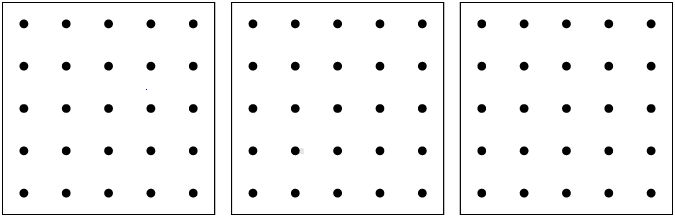 Principles to Actions Professional Learning Toolkit, NCTM 2015